Prot. n.: 094-____/2020Data:   22. 5. 2019                In virtù della Legge sulle autonomie locali (Gazzetta Ufficiale della RS nn. 94/07 – testo unico ufficiale, 76/08, 79/09, 51/10, 40/12 – Sigla: ZUJF, 14/15 –Sigla: ZUUJFO, 11/18 – Sigla: ZSPDSLS-1, 30/18 e 61/20 – Sigla: ZIUZEOP-A), dell'articolo 30 dello Statuto del Comune di Isola (Bollettino Ufficiale del Comune di Isola nn. 5/18 – testo unico ufficiale) e del Decreto sui riconoscimenti e premi del Comune di Isola (Bollettino Ufficiale del Comune di Isola nn. 9/96 e 21/00), il Consiglio del Comune di Isola, riunitosi alla sua 5a seduta straordinaria il ____ accoglie il seguente atto diD E L I B E R A1La Commissione per le questioni dei mandati, le elezioni e le nomine pubblica il bando di concorso per la raccolta delle richieste per il conferimento del:Premio del Comune di Isola sotto forma di targa con stemma d'oro del Comune di Isola e documento,Premio del Comune di Isola con documento.Il bando si pubblica sulla pagina web del Comune di Isola, L'avviso relativo al bando si pubblica nel settimanala Mandrač e nel settimanale Primorske novice.2La Commissione di cui al punto 1 del presente atto di Delibera bandisce 1 (un) premio in denaro nella somma di 2.100,00 € lordi. 3Il presente atto di Delibera ha efficacia immediata.                        I l  S i n d a c oDanilo M A R K O Č I ČSi recapita a:                                                                                                   	atti,archivio – 2x.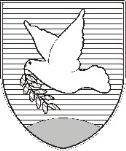 OBČINA IZOLA – COMUNE DI ISOLA                      proposta               OBČINSKI SVET – CONSIGLIO COMUNALE Sončno nabrežje 8 – Riva del Sole 86310 Izola – IsolaTel: 05 66 00 100, Fax: 05 66 00 110E-mail: posta.oizola@izola.siWeb: http://www.izola.si/